ОБЛАСТНОЕ ГОСУДАРСТВЕННОЕ БЮДЖЕТНОЕ УЧРЕЖДЕНИЕДОПОЛНИТЕЛЬНОГО ОБРАЗОВАНИЯ«ДВОРЕЦ ТВОРЧЕСТВА ДЕТЕЙ И МОЛОДЕЖИ»ДОПОЛНИТЕЛЬНАЯОБЩЕРАЗВИВАЮЩАЯ ПРОГРАММАтехнической направленности«Мастерская конструирования»Объединение «Начальное техническое моделирование»Срок реализации программы: 01.06.2020 по 31.08.2020Возраст обучающихся: 6 – 10  летг. Ульяновск, 2020 г.Структура дополнительной общеразвивающей программы1. Комплекс основных характеристик программы1.1 Пояснительная записка                                                                           стр. 1.2 Цель и задачи программы                                                                       стр. 1.3 Содержание программы                                                                          стр. 1.4 Планируемые результаты                                                                        стр. 2. Комплекс организационно-педагогических условий. 2.1 Календарный учебный  график                                                              стр. 2.2 Условия реализации программы                                                            стр. 2.3 Формы аттестации                                                                                   стр. 2.4 Список литературы                                                                                  стр. 3.Комплекс диагностических материалов                                         стр.1.КОМПЛЕКС ОСНОВНЫХ ХАРАКТЕРИСТИКПояснительная запискаДополнительная общеразвивающая программа «Мастерская конструирования» предназначена для объединения технической направленности, разработана с помощью методической литературы и личного опыта педагога в учреждении дополнительного образования.Назначение программы: развить у детей элементарные конструкторские навыки, пространственное воображение, глазомер, расширять и закреплять круг знаний и умений обучающихся, способствовать выработке у них устойчивых положительных навыков и привычек.Модель – это действующий макет, который изображает (имитирует) какие-либо существенные особенности оригинала. При создании моделей происходит эстетическое обучение, развитие и воспитание.Нормативно-правовое обеспечение программыПрограмма разрабатывается в соответствии со следующими документами: •	Федеральный Закон Российской Федерации от 29.12.2012 № 273 «Об образовании в Российской Федерации» (далее – ФЗ № 273); •	Приказ Министерства просвещения РФ от  9 ноября 2018 г. № 196 «Об утверждении Порядка организации и осуществления образовательной деятельности по дополнительным общеобразовательным программам»;•	Концепция развития дополнительного образования детей от 04.09.2014 № 1726;•	Письмо Минобрнауки России от 18.11.2015 №09-3242. «Методические рекомендации по проектированию дополнительных общеразвивающих программ»;•	СанПин 2.4.3172-14: «Санитарно-эпидемиологические требования к устройству, содержанию и организации режима работы образовательных организаций дополнительного образования детей»;•	Устав ОГБУ ДО ДТДМ (Распоряжение Министерства образования и науки Ульяновской области от 23.03.2017 № 506-р);•	Положение о разработке, структуре и порядке утверждения дополнительной общеразвивающей программы (локальный акт ОГБУ ДО ДТДМ, утвержденный на заседании методического совета, протокол №1 от 30.08.2017);•	Положение о проведении промежуточной и итоговой аттестации обучающихся (локальный акт ОГБУ ДО ДТДМ, утвержденный на заседании методического совета, протокол №1 от 30.08.2017).Уровень освоения программы: стартовый.Направленность (профиль) программы: техническая.Актуальность программы:Учитывает интересы детей;Не повторяет школьный курс предмета «Технология»;Формирует трудовые навыки;Учитывает социальный заказ родителей;Приобщение младших школьников к техническому творчеству.Моделирование и конструирование дают большие возможности в развитии ребёнка, положительно влияют на овладение общетрудовыми умениями, на развитие и совершенствование зрительно-моторной координации. Моделирование значимо, прежде всего, для развития у ребёнка образного мышления, формирования у него представлений о целостном образе предмета.Отличительные особенности программы.На протяжении всего периода обучения с обучающимися проводятся профориентационные беседы о профессиях, связанных с авиацией, кораблестроением, космонавтикой, дизайнера.Освоение ребенком данной программы дает ему возможность в дальнейшем расширить спектр полученных знаний и навыков в других объединениях технической направленности. Ещё одна немаловажная особенность данной программы – вариативность.Новизна программы.В наше время с помощью компьютерных программ можно создать развёртки почти любой бумажной модели. И этим успешно пользуются дизайнеры бумажных моделей. Pepakura Viewer - программа для бумажного моделирования. Она позволяет просматривать развертки бумажных 3D моделей, куда какие детали крепятся, распечатывать развертки, вырезать и склеить будущий шедевр. На занятиях дети знакомятся с данной программой, изготавливают модели уже по готовым развёрткам, а после прохождения обучения в объединение могут продолжить обучение в объединение IT и обучиться самим работать в программе Pepakura Viewer.Педагогическая целесообразность программы.В ходе реализации происходит формирование и систематизация знаний, развитие творческих способностей, воспитание личности с активной жизненной позицией, способной самостоятельно ставить перед собой задачи и решать их, находя оригинальные способы решения.Адресат программы: Дети 6 – 10 лет.Объем программы: Программа содержит два учебных плана:  на 42 часа и 7 часов.Срок освоения программы: 01.06.2020 по 31.08.2020Режим занятий: Занятия проводятся 3 раза в неделю по 2 часа и 1 час 1 раз в неделю.Обучение по программе ведется с использованием различных форм обучения (очная,  электронное обучение и обучение с применением дистанционных образовательных технологий)Формы занятий: Чаще всего проводятся комбинированные и практические занятия. Программа составлена с учетом требований современной педагогики, апробирована в детском коллективе, учитывает личность ребенка, его индивидуальные особенности, склонности, характер, социальный заказ родителей, потребности учащихся в развитие творческих способностей и организации досуга.Характеристика возрастной группы.Дети младшего возраста не имеют еще достаточно устойчивого внимания, не способны к длительному трудовому усилию. Поэтому рекомендуется изготовлять поделки малой трудоемкости, а затем постепенно ее увеличивать. Чтобы поддержать постоянный интерес к работе, следует чередовать виды работ.Основная форма проявления активности маленьких детей – игра. Игра наполняет радостью жизнь детей, побуждает к труду. Создавая игрушки и модели, дети развивают свои творческие способности, приобретают определенный запас трудовых умений и навыков. Маленьким детям необходимо показать образец изделия. Постепенно надо приучать детей пользоваться наглядным изображением предмета или техническим рисунком. Это будет содействовать развитию графической грамотности. Особенности организации образовательного процесса.Занятия групповые. В рамках группового занятия проводится по необходимости и индивидуальная работа.В случаях реализации программы в условиях сетевого взаимодействия, принимающая сторона (на базе которой проходят занятия) должна обеспечить возможность реализации программы: кадровым педагогическим составом, специально оборудованным классом, техникой, конструкторами, методическими пособиями, сопутствующими комплектами полей и расходными материалами. Помещение должно соответствовать всем требованиям СанПиН и противопожарной безопасности. Цели и задачи программы.Цель: Сформировать интерес к техническому творчеству, создать условия для всестороннего развития и воспитания личности ребёнка.Задачи.Обучающие:сформировать у детей организационные умения;научить детей ориентироваться в задании, планировать и контролировать свою работу с помощью педагога;сформировать некоторые пространственные представления, умение ориентироваться в пространстве при выполнении плоскостных и объемных изделий;обучить грамотным приемам работы с инструментами, приспособлениями, материалами;Развивающие:развить внимание, память, творческие способностиразвить элементарные конструкторские навыки, пространственное воображение, глазомер;развить познавательный интерес.Воспитывающие:воспитать трудолюбие, аккуратность, бережливость, усидчивость;воспитать уважительное отношение к товарищам, к педагогу;Содержание программы.Учебный план (42 часа)Содержание учебного плана1. Вводное. ТБ. Понятие бумажного моделирования. Простые модели из бумаги.Теория. Беседа о достижениях науки и техники с целью обеспечения развивающего обучения. Организация рабочего места. Знакомство с материалами и инструментами, с техникой безопасности при работе с ними. Режим работы. Практика. Изготовление простейших самоделок для выявления интересов и степени подготовки учащихся. Демонстрация образцов самоделок с целью стимулирования активности. Контроль. Анкетирование с целью входного контроля. Анализ работ.Знакомство с программой Pepakura Viewer. Теория. Знакомство с программой Pepakura. Изучение развёрток моделей. Способы сборки модели.Практика. Изготовление объемных моделей петушок и др.3 - 4. Изготовление моделей из разверток Pepakura Viewer. Теория. Изучение развёрток моделей. Способы сборки моделиПрактика. Изготовление объемных моделей наземного транспорта.Контроль. Анализ работ, самостоятельная работа, демонстрация моделей.5. Изготовление моделей в технике оригами.Теория. Знакомство с историей и особенностей техники оригами. Практика. Изготовление простых и модульных моделей.6. Изготовление моделей в технике оригами.Теория. Углубление знаний и особенностями техники оригами. Практика. Изготовление более сложных моделей по схемам, видиомастер-классам Контроль. Анализ работ, самостоятельная работа, демонстрация моделей.7-8. Домашний экологический десант. Теория. Экологическая грамотность. Проблема мусора на планете и пути их решения. Практика. Изготовление моделей из бросового материала дома: пластиковых стаканчиков, втулок, пакетов трубочек, упаковок от яиц, бутылок и т.д.Контроль. Анализ работ, самостоятельная работа, демонстрация моделей.9-10. Щелевидные соединения. Изготовление игрушек со щелевидными соединениями. Теория. Познакомить с одним из видов соединений – щелевидным. Его практическое применение.Практика. Изготовление моделей животных со щелевидным соединением. Формирование загонов и расстановка животных  в зоопарке.Контроль. Демонстрация моделей.11-12. Путешествие в космос.Теория. Знакомство с понятием «Космос», с космической техникой, историей космонавтики. Практика. Изготовление различных моделей ракет, фантастической техники.Контроль. Демонстрация моделей.13 -14. Простейшие модели самолётов. Теория. Знакомство с авиацией и авиамоделированием. Предварительное планирование трудовых действий при изготовлении авиамоделей. Правила регулировки бумажных моделей.Практика. Изготовление простейших авиамоделей: монтажно-сборочные умения, правильное выполнение трудовых операций. Регулировка и запуск моделей.Контроль. Тренировочные запуски простейших планеров с целью технического контроля.15. Изготовление моделей самолёта по развёрткам Pepakura.Теория. Изучение развёрток моделей. Способы сборки модели.Практика. Изготовление авиамоделей.Контроль. Тренировочные запуски простейших планеров16 -.17 Простейшие судомодели.Теория. Беседа о кораблях. Классификация кораблей. Технологии изготовления простейших лодок, шлюпок, кораблей.Практика. Изготовление несложных по конструкции лодок, шлюпок, кораблей.Контроль. Демонстрация моделей.18-19 Бумажный транспорт. Теория. История возникновения автомобиля. Рассказ о транспорте, автомоделизме (соответственно возрасту детей).Практика. Изготовление бумажного транспорта. Варианты крепления и изготовления колес.Контроль. Демонстрация моделей.20 -21. Динамические модели. Теория. Знакомство с динамическими моделями. Правила конструирования машины на колесах с резиномотором.Практика. Творческая работа по изготовлению машины на колесах с резиномотором. Запуск. Подведение итогов работы по программе.Контроль. Демонстрация моделей.Учебный план (7 часов)Содержание учебного планаВводное. ТБ. Понятие бумажного моделирования. Теория. Беседа о достижениях науки и техники с целью обеспечения развивающего обучения. Организация рабочего места. Знакомство с материалами и инструментами, с техникой безопасности при работе с ними. Режим работы. Практика. Изготовление простейших самоделок для выявления интересов и степени подготовки учащихся. Демонстрация образцов самоделок с целью стимулирования активности. Контроль. Анкетирование с целью входного контроля. Анализ работ.2 . Знакомство с программой Pepakura Viewer. Теория. Знакомство с программой Pepakura. Изучение развёрток моделей. Способы сборки модели.Практика. Изготовление объемных моделей петушок и др.3. Изготовление моделей в технике оригами.Теория. Знакомство с историей и особенностей техники оригами. Практика. Изготовление простых и модульных моделей.4. Домашний экологический десант. Теория. Экологическая грамотность. Проблема мусора на планете и пути их решения. Практика. Изготовление моделей из бросового материала дома: пластиковых стаканчиков, втулок, пакетов трубочек, упаковок от яиц, бутылок и т.д.Контроль. Анализ работ, самостоятельная работа, демонстрация моделей.5. Щелевидные соединения. Изготовление игрушек со щелевидными соединениями. Теория. Познакомить с одним из видов соединений – щелевидным. Его практическое применение.Практика. Изготовление моделей животных со щелевидным соединением. Формирование загонов и расстановка животных  в зоопарке.Контроль. Демонстрация моделей.6. Путешествие в космос.Теория. Знакомство с понятием «Космос», с космической техникой, историей космонавтики. Практика. Изготовление различных моделей ракет, фантастической техники.Контроль. Демонстрация моделей.7. Простейшие модели самолётов и судомоделей. Теория. Знакомство с авиацией и авиамоделированием. Предварительное планирование трудовых действий при изготовлении авиамоделей. Правила регулировки бумажных моделей. Беседа о кораблях. Классификация кораблей. Технологии изготовления простейших лодок, шлюпок, кораблей.Практика. Изготовление простейших авиамоделей: монтажно-сборочные умения, правильное выполнение трудовых операций. Регулировка и запуск моделей. Изготовление несложных по конструкции лодок, шлюпок, кораблей.Контроль. Тренировочные запуски простейших планеров с целью технического контроля. Демонстрация моделейПланируемые результаты освоения программы.Личностные результаты: готовность обучающегося целенаправленно использовать знания в учении и в повседневной жизни для исследования сущности предмета технического моделирования, способность характеризовать собственные знания по предмету, формулировать вопросы, устанавливать, какие задания могут быть им успешно решены; познавательный интерес к техническому моделированию как науке. Знать основную цель и результат учебной деятельности, ее два основных шага.Знать основные функции обучающегося и педагога на занятии. Знать основные правила общения, уметь их применять. Знать правила поведения на занятии, уметь их применять. Уметь осознанно осуществлять пробное учебное действие. Уметь грамотно фиксировать свои индивидуальные затруднения по результатам выполнения «пробного» действия. Уметь формулировать причины затруднений как свои конкретные проблемы (отсутствие у меня определенных знаний, умений).Уметь формулировать цели предстоящих учебных действий, исходя из содержания выявленных проблем. Уметь на этапе построения нового способа действий использовать изученные ранее знания для выдвижения собственных гипотез.Уметь самостоятельно проверять свою работу по образцу.Знать последовательность из 10 шагов учебной деятельности (повторение необходимого; итог повторения; пробное учебное действие; фиксирование своего затруднения; переход к обдумыванию; выявление причины затруднения; постановка цели; построение нового способа действий; усвоение нового знания; самоконтроль усвоения нового знания), приобрести опыт их прохождения.Знать правила работы в паре и в группе, уметь их применять. Знать правила поведения «автора» и «понимающего» в совместной работе, приобрести опыт их применения. Знать правила культурного выражения своих эмоций в совместной работе, приобрести опыт их применения. Знать и принять на личностном уровне ценностную диаграмму, приобрести опыт определения истинных и ложных ценностей.Метапредметные результаты: Уметь устанавливать количественные и пространственные отношения объектов окружающего мира, строить алгоритм поиска необходимой информации, определять логику решения практической и учебной задачи; умения моделировать – решать учебные задачи с помощью знаков (символов), планировать, контролировать и корректировать ход решения учебной задачи.Предметные результаты:работа с чертежами, схемами, объединение предметов в единое целое;умение выбирать и составлять алгоритм действий, выполнять пошаговые действия по заданному алгоритму;умение находить приемы решения заданий логического характера, умение использовать знаково-символические средства для решения задач; строить ось симметрии, отображать фигуры относительно оси симметрии.2. Комплекс организационно-педагогических условий.2.1. Календарный учебный план 42 часаМесто проведения: ДТДМВремя проведения занятий:Изменения расписания занятий:Календарный учебный план 7 часовМесто проведения: ДТДМВремя проведения занятий:Изменения расписания занятий:2.2 Условия реализации программыКабинет оснащен специальным оборудованием, инструментом и приспособлением. Для проведения занятий есть дидактический материал, учебная научно-методическая литература, яркие образцы моделей, изделий, стенды, инструкция по технике безопасности при работе с различными колющими и режущими инструментами, правила поведения детей. Материально – техническое обеспечение:Для электронного обучения и обучения с применением дистанционных образовательных технологий используются технические средства, а также информационно-телекоммуникационные сети, обеспечивающие передачу по линиям связи указанной информации (образовательные онлайн-платформы, цифровые образовательные ресурсы, размещенные на образовательных сайтах, видеоконференции, вебинары, skype – общение, e-mail, облачные сервисы и т.д.)Рабочие места: стол и стул- бумага цветная           - бумага белая -картон белый и цветной- цветные карандаши- ножницы - резинка- гофрированный картон2.3 Формы аттестацииЦелью диагностирования является своевременное выявление, оценивание и анализирование учебного процесса в связи с его продуктивностью.Диагностирование включает в себя контроль, проверку, оценивание, накопление статистических данных. Их анализ, выявление динамики, тенденций, прогнозирования дальнейшего развития событий.Результаты диагностирования способствуют самоопределению личности, что в условиях конкурентного общества является важным побуждающим фактором.Важнейшими принципами диагностирования и контролирования обученности (успеваемости) учащихся являются:объективность,систематичность,наглядность (гласность).Система проверки состоит из следующих звеньев:предварительное выявление уровня знаний обучаемых;текущая проверка в процессе усвоения каждой изучаемой темы;итоговая проверка.ЛитератураВ.В. Выгонов Оригами. М. 2003,Д.И. Долженко. 100 оригами. Ярославль.2004.Ануфриева Л. П., Гусева В. И. Методика обучения простейшим геометрическим построениям учащихся начальной школы. – Тамбов, 1999.Ануфриева Л. П. Обучение учащихся начальной школы элементам геометрии. – Тамбов, 1995.Григорьев Д.В. Внеурочная деятельность школьников. Методический конструктор: пособие для учителя. – М.: Просвещение, 2010.Жильцова Т.В., Обухова Л.А. Поурочные разработки по наглядной геометрии: 1-4 класс. – М.: ВАКО, 2004.Корнева Г. Играем, вырезаем, клеим – СПб, 2001.Корнева Г. Поделки из бумаги -  СПб, 2001.Нагибина М.И. Из простой бумаги мастерим, как маги – Ярославль, 2001.Столярова С.В. Я машину смастерю, папе с мамой подарю -  Ярославль, 2000.Большакова Н.П. Мой город – мой дом - СПб, 2002.Бумажное моделирование - издательство «Аким», .Выгонов В.В. Изделия из бумаги - Москва, 2001.Субботина Л.Ю. Развитие воображения у детей – Москва, 2000.Интернет-ресурсы:http://www.tvoyrebenok.ru/origami.shtmlhttp://origami-paper.ru/origami/russian/shemy_origami/priroda_koloski.htmlhttp://planetaorigami.ru/http://allforchildren.ru/article/index_origami.phphttp://stranamasterov.ruhttp://fanclastic.ru Для педагога:Андриянова П.Н. Развитие технического творчества школьников Безруких М. Я или правила поведения для всех - Москва, 1992.Бумажное моделирование - издательство «Аким», .Гагарин Б.Г. Конструирование из бумаги - Узбекистан, 1988.Геронимус  Г. Уроки труда. 3 класс – Москва, 1995. Горичева В.С. Мы наклеим на листок солнце, небо и цветок – Ярославль, 2001.Докучаева А. Короли  и рыбки (Серия "Мастерим бумажный мир") -  Ярославль, 2000.Долженко Г.И. 100 поделок из бумаги -  Ярославль, 1998.Калинина Р.Р. В гостях у Золушки – Псков, 1997.Копцев В.П. Учим детей чувствовать и создавать прекрасное – Ярославль, 2001. Корнева Г. Играем, вырезаем, клеим – СПб, 2001.Корнева Г. Поделки из бумаги – СПб, 2001. Мараховский С.Д. Начальное техническое моделирование - Москва, 1989.Машинистов В.Г. Дидактический материал по трудовому обучению -  Москва, 1989.Москалев В.Ф. Начальное техническое моделирование – Москва, 1989. М.: Просвещение, .Проснякова Т.Н. Уроки мастерства. 2 класс – Самара, 2002.Проснякова Т.Н. Уроки мастерства. 3 класс – Самара, 2002. Столярова С.В. Начальное техническое моделирование – Ярославль, 2000.Твори, выдумывай, пробуй. Сборник бумажных моделей. 4 – 8 класс -  Москва, .ИнтернетресурсДля учащихся:Безруких М. Я или Правила поведения для всех – Москва, 1992. Гагарин Б.Г. Конструирование из бумаги – Узбекистан, 1988.Геронимус Г. Уроки труда. 3 класс - Москва 1995. Горичева В.С. Мы наклеим на листок солнце, небо и цветок – Ярославль, 2001.Калинина Р.Р. В гостях у Золушки – Псков, 1997.Мараховский С.Д. Начальное техническое моделирование – Москва, 1989.Проснякова Т.Н. Уроки мастерства. 3 класс – Самара, 2002. Проснякова Т.Н. Уроки мастерства. 2 класс – Самара, 2002.Столярова С.В. Я машину смастерю,  папе с мамой подарю -  Ярославль, 2000.Твори, выдумывай, пробуй. Сборник бумажных моделей. 4 – 8 класс – Москва, .Приметный методический материал по темам программыТема: Знакомство с программой Pepakura Viewer, изготовление простой моделей из разверток Pepakura Viewer 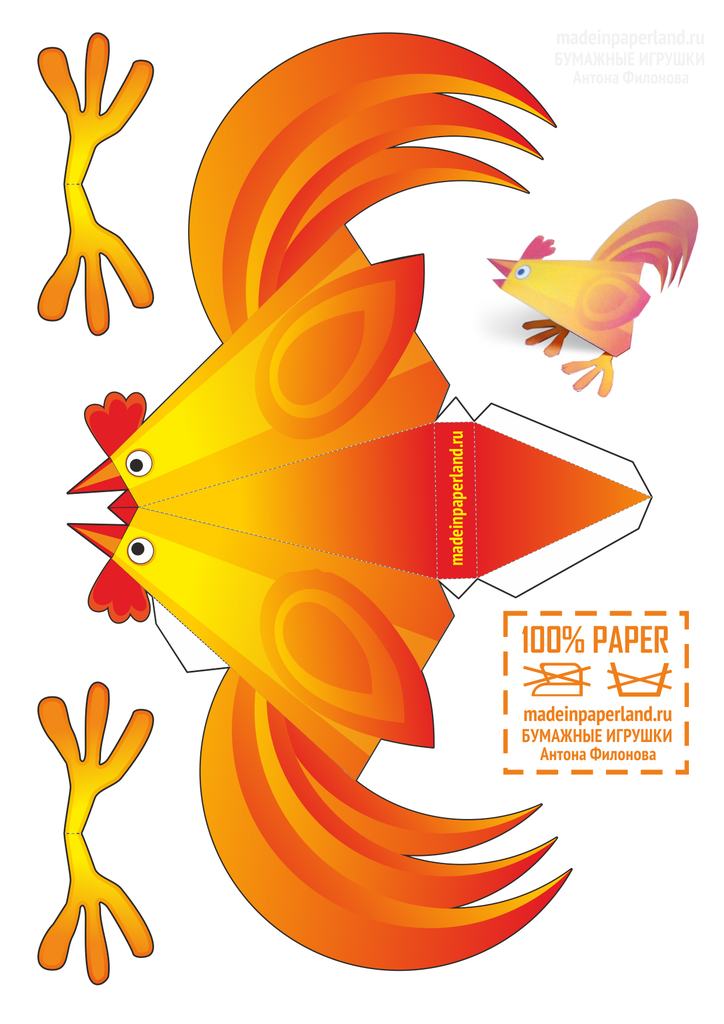 Изготовление моделей из разверток Pepakura Viewer. 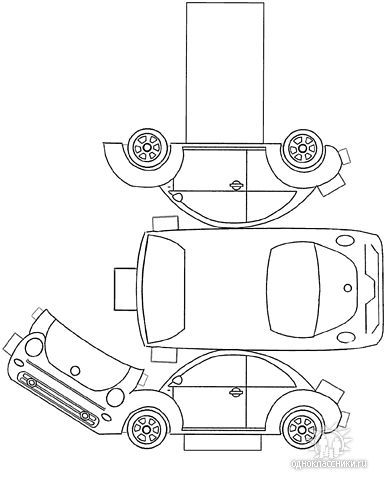 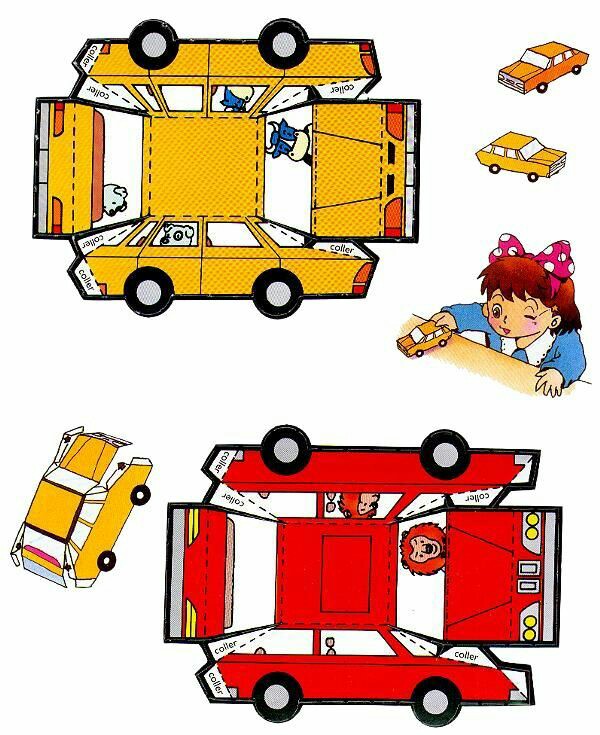 Щелевидные соединения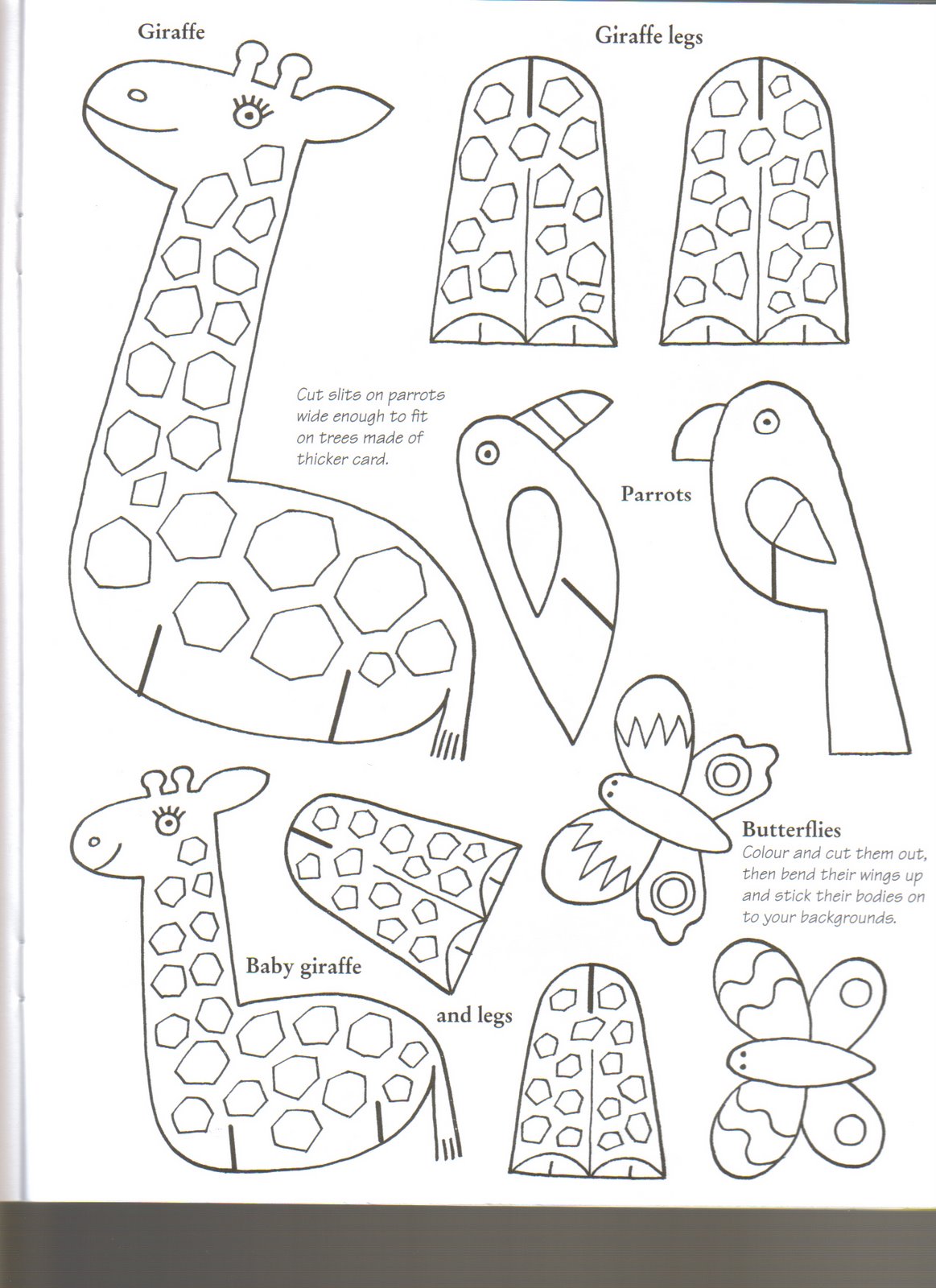 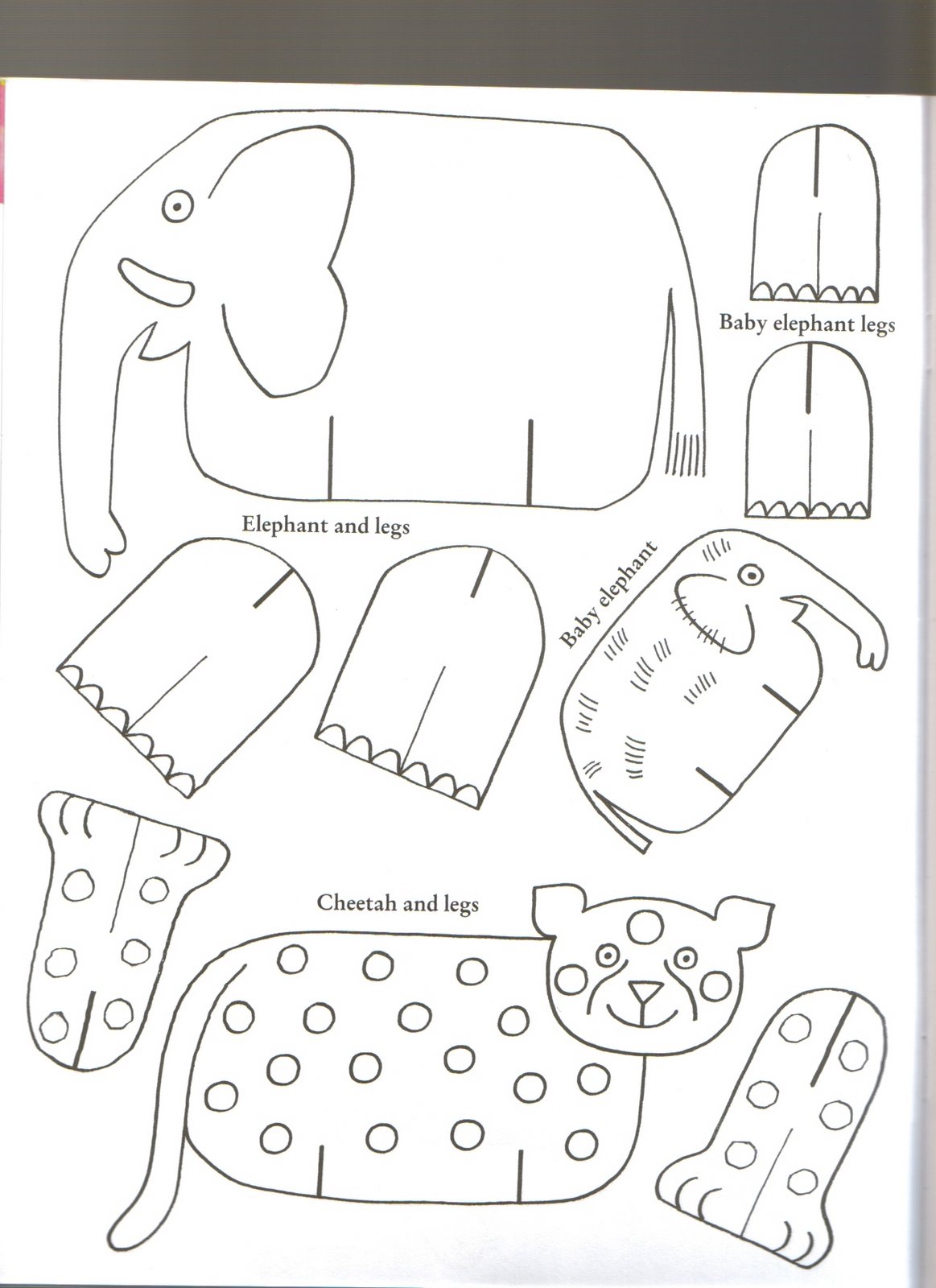 Примерные схемы развёртки самолетов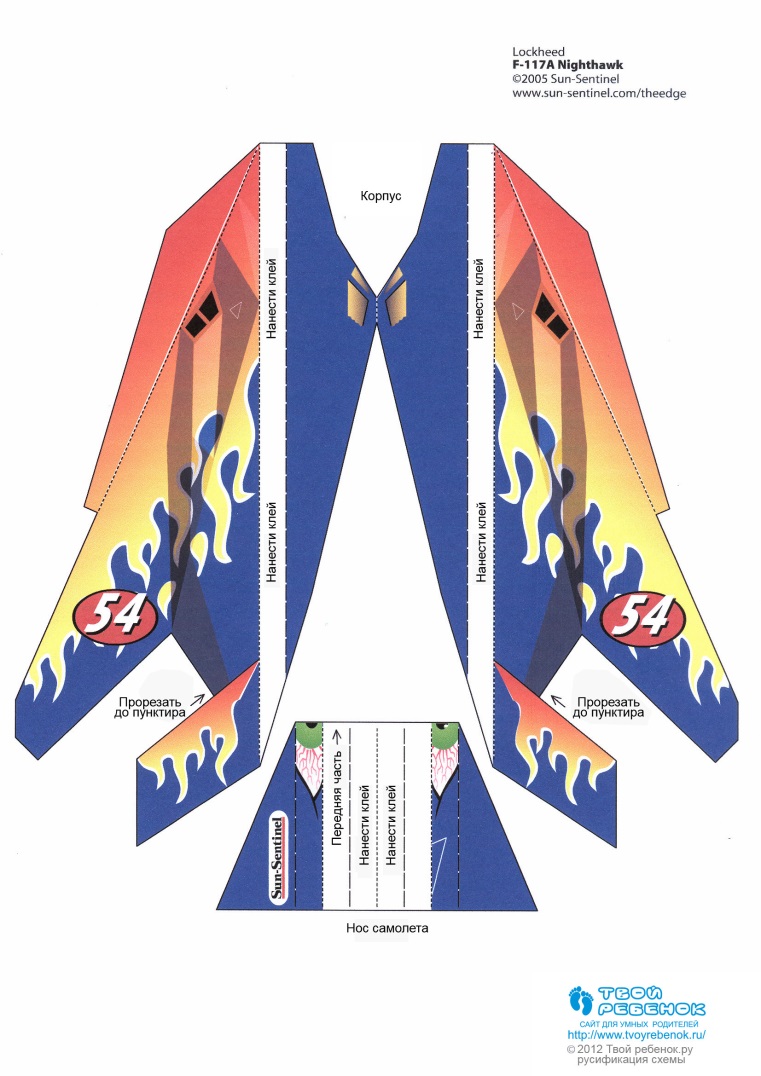 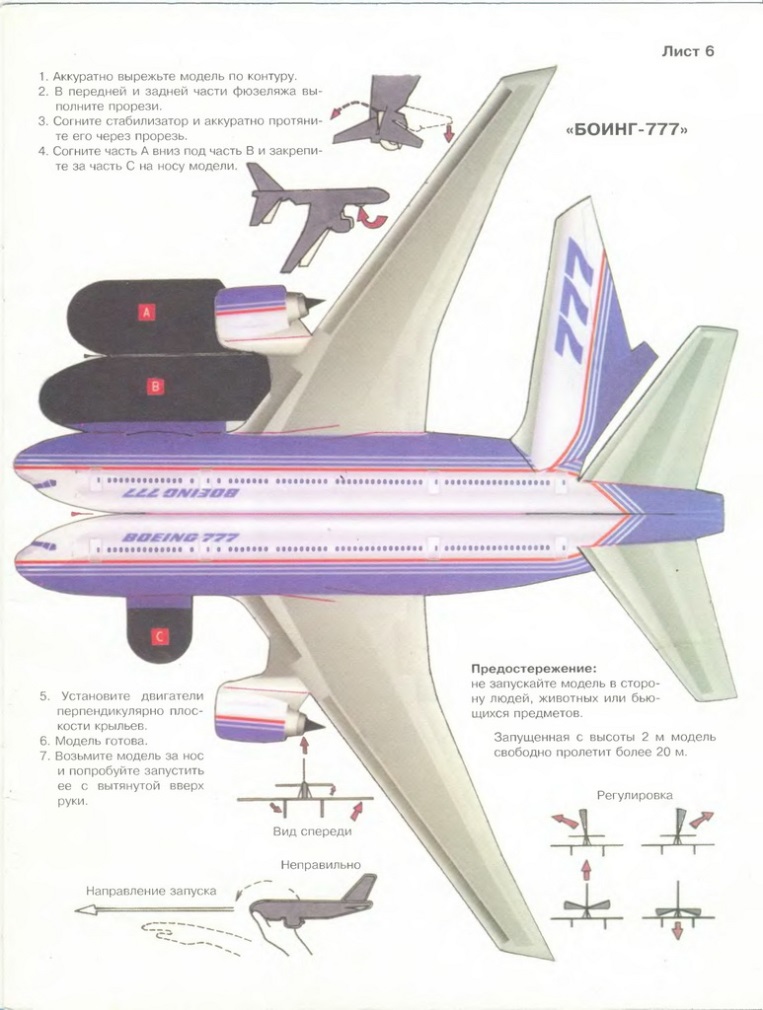 Примерная схема судомодели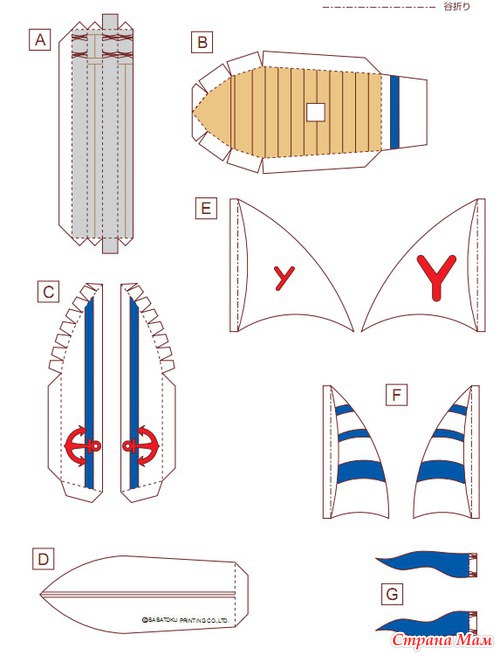 Принята на заседании
педагогического советаот _______________________2020 г.
Протокол №  ___________________УТВЕРЖДАЮ:Исполняющий обязанности директора ОГБУ ДО ДТДМ__________________ Т.Ю. СергееваПриказ № ______от_________2020 г.Авторы-разработчикипедагоги дополнительного образованияАмётова Анжелика ВалентиновнаЛапистова Юлия Николаевна№ занятийНаименованиеКоличество часовКоличество часовКоличество часовКоличество часов№ занятийНаименованиеВсегоучебныеучебныеФорма аттестации№ занятийНаименованиеВсегоТеорияПрактикаФорма аттестации1Вводное. ТБ. Понятие бумажного моделирования. 211Наблюдение тестирование, наблюдение.2Знакомство с программой Pepakura Viewer. 211Наблюдение тестирование, наблюдение.3-4Изготовление моделей из разверток Pepakura Viewer 422Наблюдение, демонстрация моделей.5-6Изготовление моделей в технике оригами. 422Наблюдение, демонстрация моделей.7-8Домашний экологический десант. 422Наблюдение, демонстрация моделей.9-10Щелевидные соединения. Изготовление игрушек со щелевидными соединениями. 422Наблюдение, демонстрация моделей.11-12Путешествие в космос422Наблюдение, демонстрация моделей.13-14Простейшее модели самолётов. 422Наблюдение, демонстрация моделей.15Изготовление моделей самолёта по разверткам  Pepakura.211Наблюдение, демонстрация моделей.16 - 17Простейшие судомодели422Наблюдение, демонстрация моделей.18-19Бумажный транспорт. 422Наблюдение, демонстрация моделей.20 -21Динамические модели. 422Наблюдение, демонстрация моделей.                                                                               Всего:   42 часа                                                                               Всего:   42 часа                                                                               Всего:   42 часа                                                                               Всего:   42 часа                                                                               Всего:   42 часаНаблюдение, демонстрация моделей.№ занятийНаименованиеКоличество часовКоличество часовКоличество часовКоличество часов№ занятийНаименованиеВсегоучебныеучебныеФорма аттестации№ занятийНаименованиеВсегоТеорияПрактикаФорма аттестации1Вводное. ТБ. Понятие бумажного моделирования. 10,50,5Наблюдение тестирование, наблюдение.2Знакомство с программой Pepakura Viewer. 10,50,5Наблюдение тестирование, наблюдение.3Изготовление моделей в технике оригами. 10,50,5Наблюдение тестирование, наблюдение.4Домашний экологический десант. 10,50,5Наблюдение тестирование, наблюдение.5Щелевидные соединения. Изготовление игрушек со щелевидными соединениями. 10,50,5Наблюдение, демонстрация моделей.6Путешествие в космос.10,50,5Наблюдение, демонстрация моделей.7Простейшее модели самолётов и судомоделей.10,50,5Наблюдение, демонстрация моделей.                                                                               Всего:       7 часов                                                                               Всего:       7 часов                                                                               Всего:       7 часов                                                                               Всего:       7 часов                                                                               Всего:       7 часовНаблюдение, демонстрация моделей.№п\пНазвание раздела, темыКол-во часовФорма занятияФормыаттестации(контроля)Дата планируемая(число, месяц)Датафактическая(число, месяц)Причина изменения даты1Вводное занятие. ТБ. Понятие бумажного моделирования. 2Комбинир.демонстрация моделей2Знакомство с программой Pepakura Viewer. 2Комбинир.демонстрация моделей3Изготовление моделей из разверток Pepakura Viewer. 2Комбинир.демонстрация моделей4Изготовление моделей из разверток Pepakura Viewer. 2Комбинир.демонстрация моделей5Изготовление моделей в технике оригами. 2Комбинир.демонстрация моделей6Изготовление моделей в технике оригами. 2Комбинир.демонстрация моделей7Домашний экологический десант. 2Комбинир.демонстрация моделей8Домашний экологический десант. 2Комбинир.демонстрация моделей9Щелевидные соединения. Изготовление игрушек со щелевидными соединениями2Комбинир.демонстрация моделей10Щелевидные соединения. Изготовление игрушек со щелевидными соединениями2Комбинир.демонстрация моделей11Путешествие в космос2Комбинир.демонстрация моделей12Путешествие в космос2Комбинир.демонстрация моделей13Простейшее модели самолётов.2Комбинир.демонстрация моделей14 Простейшее модели самолётов.2Комбинир.демонстрация моделей15Изготовление моделей самолёта по разверткам  Pepakura.2Комбинир.демонстрация моделей16Простейшие судомодели2Комбинир.демонстрация моделей17Простейшие судомодели2Комбинир.демонстрация моделей18Бумажный транспорт. 2Комбинир.демонстрация моделей19Бумажный транспорт. 2Комбинир.демонстрация моделей20Динамические модели. 2Комбинир.демонстрация моделей21Динамические модели. 2Комбинир.демонстрация моделей                                                                       42 часа                                                                       42 часа                                                                       42 часа                                                                       42 часа                                                                       42 часа                                                                       42 часа                                                                       42 часа                                                                       42 часа№п\пНазвание раздела, темыКол-во часовФорма занятияФормыаттестации(контроля)Дата планируемая(число, месяц)Датафактическая(число, месяц)Причина изменения даты1Вводное занятие. ТБ. Понятие бумажного моделирования. 1Комбинир.демонстрация моделей2Знакомство с программой Pepakura Viewer. 1Комбинир.демонстрация моделей3Изготовление моделей в технике оригами. 1Комбинир.демонстрация моделей4Домашний экологический десант. 1Комбинир.демонстрация моделей5Щелевидные соединения. Изготовление игрушек со щелевидными соединениями1Комбинир.демонстрация моделей6Путешествие в космос1Комбинир.демонстрация моделей7Простейшее модели самолётов и судомоделей1Комбинир.демонстрация моделей                                                                       7 часов                                                                       7 часов                                                                       7 часов                                                                       7 часов                                                                       7 часов                                                                       7 часов                                                                       7 часов                                                                       7 часов